820122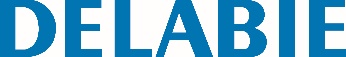 Ligação rápida BIOFILReferência: 820122 Informação para prescriçãoLigação rápida F22/100 para cartucho P BIOFIL com jato chuva, referências 20050P.10P e 30050P.10P ou cartucho com jato central, referências 20051P.10P e 30051P.10P.Instalação rápida e fácil sem ferramentas nem corte de alimentação de água.Compatível com todos os tipos de torneiras. Garantia 10 anos.